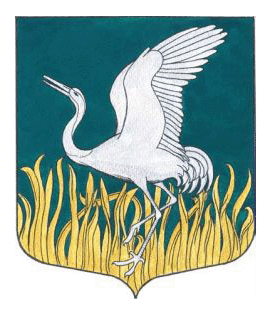 Ленинградская областьЛужский муниципальный районСовет депутатов Мшинского сельского поселенияРЕШЕНИЕот « 13 » декабря 2019 г                                                                                                 №  21        «О внесении изменений и дополнений в решение совета депутатовМшинского сельского поселения от 25 декабря 2018 года № 206 «О бюджете Мшинского сельского поселения на 2019 год и плановый период 2020 и 2021 годы»В соответствии с Федеральным Законом от 06.10.03 г. № 131-ФЗ «Об общих принципах организации местного самоуправления в Российской Федерации», руководствуясь Бюджетным кодексом Российской Федерации, Уставом Мшинского сельского поселения, решением Совета депутатов Мшинского сельского поселения от 21.01.2015 г № 34 «Об утверждении Положения о бюджетном процессе в Мшинском сельском поселении Лужского муниципального района Ленинградской области», Совет депутатов Мшинского сельского поселения,РЕШИЛ:Внести в решение Совета депутатов Мшинского сельского поселения от 25.12.18 г. №206 «О бюджете Мшинского сельского поселения на 2019 год и плановый период 2020 и 2021 годы (в ред. от «14» марта 2019 года, от «16» апреля 2019 года, от «24» июня 2019 года, от «6» сентября 2019 года)  (далее решение) следующие изменения и дополнения:Читать пункт 1.1. статьи 1 решения в следующей редакции:«1.1. Утвердить основные характеристики бюджета Мшинского сельского поселения на 2019 год:прогнозируемый общий объем доходов бюджета Мшинского сельского поселения на 2019 год в сумме 52465,6 тысяч рублей;общий объем расходов бюджета Мшинского сельского поселения на 2019 год в сумме        63918,6 тысяч рублей;прогнозируемый дефицит бюджета Мшинского сельского поселения на 2019 год в сумме  11 453,0 тысяч рублей»2.Читать пункт 1.2. статьи 1 решения в следующей редакции:1.2. Утвердить основные характеристики бюджета Мшинского сельского поселения на 2020 и на 2021 год:прогнозируемый общий объем доходов бюджета Мшинского сельского поселения на 2020 год в сумме  68244,6  тысяч рублей и на 2021 год в сумме 80190,5 тысяч рублей;общий объем расходов бюджета Мшинского сельского поселения на 2020 год в сумме 71529,9 тысяч рублей, в том числе условно утвержденные расходы в сумме 1160,0 тысяч рублей, и на 2021 год в сумме 82256,2 тысяч рублей, в том числе условно утвержденные расходы в сумме 2003,6 тысяч рублей; прогнозируемый дефицит бюджета Мшинского сельского поселения на 2020 год в сумме  3285,3 тысяч рублей и на 2021 год в сумме 2065,7 тысяч рублей;Изложить в новой редакции:- Приложение № 1 «Источники финансирования дефицита бюджета Мшинского сельского поселения Лужского муниципального района Ленинградской области на 2019 год» (прилагается);- Приложение № 3 «Прогнозируемые поступления доходов на 2019 год» (прилагается);- Приложение № 4 «Прогнозируемые поступления доходов на плановый период 2020 и 2021 годов» (прилагается);- Приложение № 5 «Безвозмездные поступления на 2019 год» (прилагается);- Приложение № 6 «Безвозмездные поступления на плановый 2020-2021 г» (прилагается);-Приложение № 9 «Распределение бюджетных ассигнований по целевым статьям (муниципальным программам и непрограммным направлениям деятельности), группам и подгруппам видов расходов классификации расходов бюджетов, а также по разделам и подразделам классификации расходов бюджета на 2019 год» (прилагается);Приложение № 10 «Распределение бюджетных ассигнований по целевым статьям (муниципальным программам и непрограммным направлениям деятельности), группам и подгруппам видов расходов классификации расходов бюджетов, а также по разделам и подразделам классификации расходов бюджета на плановый период 2020-2021г» (прилагается);- Приложение № 12 «Распределение бюджетных ассигнований по разделам, подразделам классификации расходов на 2020-2021 г» (прилагается);- Приложение № 14 «Ведомственная структура расходов бюджета на плановый период 2020 и 2021  годов» (прилагается);- Приложение № 11 «Распределение бюджетных ассигнований по разделам, подразделам классификации расходов бюджета Мшинского сельского поселения Лужского муниципального района Ленинградской области  на 2019 год» (прилагается);- Приложение № 13 «Ведомственная структура расходов бюджета Мшинского сельского поселения Лужского муниципального района Ленинградской области на 2019 год» (прилагается);Настоящее решение вступает в силу с момента официального опубликования.Данное решение обнародовать путем размещения на официальном сайте Мшинского сельского поселения в сети «Интернет».     Глава  Мшинского сельского поселения, исполняющий полномочия председателя совета депутатов	             В.В. Алексеев